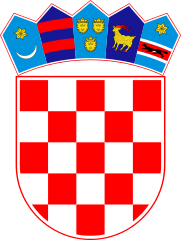 KLASA: 021-05/21-01/8URBROJ: 2178/02-03-21-1Bebrina, 2. ožujka 2021. godineTemeljem članka 32. Statuta općine Bebrina („Službeni vjesnik Brodsko-posavske županije“ broj 02/2018, 18/2019 i 24/2019 i „Glasnik Općine Bebrina“ broj 1/2019 i 2/2020), a u svezi članka 69. stavka 4.  Zakona o šumama („Narodne novine“ broj 68/18, 115/18, 98/19, 32/20),) na 32. sjednici Općinskog vijeća općine Bebrina održanoj dana 2.ožujka  2021. godine, donosi se ODLUKA O USVAJANJU IZVJEŠĆAO IZVRŠENJU PROGRAMAUTROŠKA SREDSTAVA ŠUMSKOG DOPRINOSA ZA 2020. GODINUI.Ovom Odlukom usvaja se Izvješće o izvršenju programa utroška sredstava šumskog doprinosa za 2020. godinu (KLASA: 321-01/21-01/3, URBROJ: 2178/02-01-21-1 od 22. veljače 2021. godine), koje je podnio Općinski načelnik.II.Izvješće o izvršenju programa utroška sredstava šumskog doprinosa za 2020. godinu (KLASA: 321-01/21-01/3, URBROJ: 2178/02-01-21-1) sastavni je dio ove Odluke.III.Ova Odluka stupa na snagu osmog dana od dana objave objavljivanja u Glasniku Općine Bebrina.OPĆINSKO VIJEĆE OPĆINE BEBRINAPREDSJEDNIK OPĆINSKOG VIJEĆA______________________________Mijo Belegić, ing.Dostaviti:Jedinstveni upravni odjel, sjedniceMinistarstvo poljoprivredeGlasnik Općine BebrinaPismohrana.